FOR CAAM USE ONLYUASI Name				ACCEPT		 REJECT	RemarksUASI SignatureDate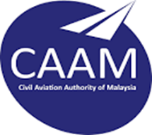 CIVIL AVIATION AUTHORITY OF MALAYSIACIVIL AVIATION AUTHORITY OF MALAYSIACIVIL AVIATION AUTHORITY OF MALAYSIAApplication for Approved Training Organisation – Remote Pilot Training OrganisationApplication for Approved Training Organisation – Remote Pilot Training OrganisationApplication for Approved Training Organisation – Remote Pilot Training OrganisationApplication for Approved Training Organisation – Remote Pilot Training OrganisationAPPLICATION FORAPPLICATION FOR RPTO COA TRAINING SPECIFICATIONS INITIALAPPLICATION FORAPPLICATION FOR RPTO COA TRAINING SPECIFICATIONS RENEWALAPPLICATION FORAPPLICATION FOR RPTO COA TRAINING SPECIFICATIONS AMENDMENTPart I – Particulars of Applicant (This person will be the main point of contact for CAAM)Part I – Particulars of Applicant (This person will be the main point of contact for CAAM)Part I – Particulars of Applicant (This person will be the main point of contact for CAAM)Part I – Particulars of Applicant (This person will be the main point of contact for CAAM)Part I – Particulars of Applicant (This person will be the main point of contact for CAAM)Part I – Particulars of Applicant (This person will be the main point of contact for CAAM)Part I – Particulars of Applicant (This person will be the main point of contact for CAAM)Part I – Particulars of Applicant (This person will be the main point of contact for CAAM)Part I – Particulars of Applicant (This person will be the main point of contact for CAAM)Part I – Particulars of Applicant (This person will be the main point of contact for CAAM)Part I – Particulars of Applicant (This person will be the main point of contact for CAAM)Part I – Particulars of Applicant (This person will be the main point of contact for CAAM)Part I – Particulars of Applicant (This person will be the main point of contact for CAAM)Part I – Particulars of Applicant (This person will be the main point of contact for CAAM)Part I – Particulars of Applicant (This person will be the main point of contact for CAAM)Part I – Particulars of Applicant (This person will be the main point of contact for CAAM)Part I – Particulars of Applicant (This person will be the main point of contact for CAAM)Part I – Particulars of Applicant (This person will be the main point of contact for CAAM)Part I – Particulars of Applicant (This person will be the main point of contact for CAAM)Title: Title: Title: Name of Applicant: Name of Applicant: Name of Applicant: Name of Applicant: Name of Applicant: Name of Applicant: Name of Applicant: Name of Applicant: Name of Applicant: Name of Applicant: Name of Applicant: Name of Applicant: Name of Applicant: Name of Applicant: Tel: Tel: Designation: Designation: Designation: Designation: Designation: Designation: Designation: Designation: Designation: Designation: Designation: Designation: Email: Email: Email: Email: Email: Email: Email: Part II – Particulars of OrganisationPart II – Particulars of OrganisationPart II – Particulars of OrganisationPart II – Particulars of OrganisationPart II – Particulars of OrganisationPart II – Particulars of OrganisationPart II – Particulars of OrganisationPart II – Particulars of OrganisationPart II – Particulars of OrganisationPart II – Particulars of OrganisationPart II – Particulars of OrganisationPart II – Particulars of OrganisationPart II – Particulars of OrganisationPart II – Particulars of OrganisationPart II – Particulars of OrganisationPart II – Particulars of OrganisationPart II – Particulars of OrganisationPart II – Particulars of OrganisationPart II – Particulars of OrganisationName of Organisation: Name of Organisation: Name of Organisation: Name of Organisation: Name of Organisation: Name of Organisation: Name of Organisation: Name of Organisation: Name of Organisation: Name of Organisation: Name of Organisation: Name of Organisation: Name of Organisation: Name of Organisation: Name of Organisation: Name of Organisation: Name of Organisation: Name of Organisation: Name of Organisation: Address of Place of Business:Address of Place of Business:Address of Place of Business:Address of Place of Business:Address of Place of Business:Address of Place of Business:Address of Place of Business:Address of Place of Business:Address of Place of Business:Address of Place of Business:Address of Place of Business:Address of Place of Business:Address of Place of Business:Address of Place of Business:Address of Place of Business:Address of Place of Business:Address of Place of Business:Address of Place of Business:Address of Place of Business:Principal Base of Training Name and Address: Principal Base of Training Name and Address: Principal Base of Training Name and Address: Principal Base of Training Name and Address: Principal Base of Training Name and Address: Principal Base of Training Name and Address: Principal Base of Training Name and Address: Principal Base of Training Name and Address: Principal Base of Training Name and Address: Principal Base of Training Name and Address: Principal Base of Training Name and Address: Principal Base of Training Name and Address: Principal Base of Training Name and Address: Principal Base of Training Name and Address: Principal Base of Training Name and Address: Principal Base of Training Name and Address: Principal Base of Training Name and Address: Principal Base of Training Name and Address: Principal Base of Training Name and Address: Base aerodrome (if applicable): Base aerodrome (if applicable): Base aerodrome (if applicable): Base aerodrome (if applicable): Base aerodrome (if applicable): Base aerodrome (if applicable): Base aerodrome (if applicable): Base aerodrome (if applicable): Base aerodrome (if applicable): Base aerodrome (if applicable): Base aerodrome (if applicable): Base aerodrome (if applicable): Base aerodrome (if applicable): Base aerodrome (if applicable): Base aerodrome (if applicable): Base aerodrome (if applicable): Base aerodrome (if applicable): Base aerodrome (if applicable): Base aerodrome (if applicable): Tel: Tel: Tel: Tel: Tel: Tel: Tel: Tel: Tel: Tel: Tel: Fax: Fax: Fax: Fax: Fax: Fax: Fax: Fax: E-mail: E-mail: E-mail: E-mail: E-mail: E-mail: E-mail: E-mail: E-mail: E-mail: E-mail: E-mail: E-mail: E-mail: E-mail: E-mail: E-mail: E-mail: E-mail: Operational Point of Contact:Tel: (60)Fax: (60)Email:Operational Point of Contact:Tel: (60)Fax: (60)Email:Operational Point of Contact:Tel: (60)Fax: (60)Email:Operational Point of Contact:Tel: (60)Fax: (60)Email:Operational Point of Contact:Tel: (60)Fax: (60)Email:Operational Point of Contact:Tel: (60)Fax: (60)Email:Operational Point of Contact:Tel: (60)Fax: (60)Email:Operational Point of Contact:Tel: (60)Fax: (60)Email:Operational Point of Contact:Tel: (60)Fax: (60)Email:Operational Point of Contact:Tel: (60)Fax: (60)Email:Operational Point of Contact:Tel: (60)Fax: (60)Email:Operational Point of Contact:Tel: (60)Fax: (60)Email:Operational Point of Contact:Tel: (60)Fax: (60)Email:Operational Point of Contact:Tel: (60)Fax: (60)Email:Operational Point of Contact:Tel: (60)Fax: (60)Email:Operational Point of Contact:Tel: (60)Fax: (60)Email:Operational Point of Contact:Tel: (60)Fax: (60)Email:Operational Point of Contact:Tel: (60)Fax: (60)Email:Operational Point of Contact:Tel: (60)Fax: (60)Email:Part III – Particulars of COA RPTO Nominated Post HolderPart III – Particulars of COA RPTO Nominated Post HolderPart III – Particulars of COA RPTO Nominated Post HolderPart III – Particulars of COA RPTO Nominated Post HolderPart III – Particulars of COA RPTO Nominated Post HolderPart III – Particulars of COA RPTO Nominated Post HolderPart III – Particulars of COA RPTO Nominated Post HolderPart III – Particulars of COA RPTO Nominated Post HolderPart III – Particulars of COA RPTO Nominated Post HolderPart III – Particulars of COA RPTO Nominated Post HolderPart III – Particulars of COA RPTO Nominated Post HolderPart III – Particulars of COA RPTO Nominated Post HolderPart III – Particulars of COA RPTO Nominated Post HolderPart III – Particulars of COA RPTO Nominated Post HolderPart III – Particulars of COA RPTO Nominated Post HolderPart III – Particulars of COA RPTO Nominated Post HolderPart III – Particulars of COA RPTO Nominated Post HolderPart III – Particulars of COA RPTO Nominated Post HolderPart III – Particulars of COA RPTO Nominated Post HolderPersonnelPersonnelPersonnelPersonnelPersonnelPersonnelName & DesignationName & DesignationName & DesignationName & DesignationName & DesignationName & DesignationName & DesignationName & DesignationContact Number & Email AddressContact Number & Email AddressContact Number & Email AddressContact Number & Email AddressContact Number & Email AddressAccountable Manager (AM):Accountable Manager (AM):Accountable Manager (AM):Accountable Manager (AM):Accountable Manager (AM):Accountable Manager (AM):Safety Manager (SM):Safety Manager (SM):Safety Manager (SM):Safety Manager (SM):Safety Manager (SM):Safety Manager (SM):Chief Remote Pilot (CRP):Chief Remote Pilot (CRP):Chief Remote Pilot (CRP):Chief Remote Pilot (CRP):Chief Remote Pilot (CRP):Chief Remote Pilot (CRP):Maintenance Controller (MC):Maintenance Controller (MC):Maintenance Controller (MC):Maintenance Controller (MC):Maintenance Controller (MC):Maintenance Controller (MC):Part IV- List of Instructing PersonnelPart IV- List of Instructing PersonnelPart IV- List of Instructing PersonnelPart IV- List of Instructing PersonnelPart IV- List of Instructing PersonnelPart IV- List of Instructing PersonnelPart IV- List of Instructing PersonnelPart IV- List of Instructing PersonnelPart IV- List of Instructing PersonnelPart IV- List of Instructing PersonnelPart IV- List of Instructing PersonnelPart IV- List of Instructing PersonnelPart IV- List of Instructing PersonnelPart IV- List of Instructing PersonnelPart IV- List of Instructing PersonnelPart IV- List of Instructing PersonnelPart IV- List of Instructing PersonnelPart IV- List of Instructing PersonnelPart IV- List of Instructing PersonnelRemote Pilot Flight Instructor(s) (RFI):Remote Pilot Flight Instructor(s) (RFI):Remote Pilot Flight Instructor(s) (RFI):Remote Pilot Flight Instructor(s) (RFI):Remote Pilot Flight Instructor(s) (RFI):Remote Pilot Flight Instructor(s) (RFI):Remote Pilot Flight Instructor(s) (RFI):Remote Pilot Flight Instructor(s) (RFI):Remote Pilot Flight Instructor(s) (RFI):Remote Pilot Flight Instructor(s) (RFI):Remote Pilot Ground Instructor(s) (RGI):Remote Pilot Ground Instructor(s) (RGI):Remote Pilot Ground Instructor(s) (RGI):Remote Pilot Ground Instructor(s) (RGI):Remote Pilot Ground Instructor(s) (RGI):Remote Pilot Ground Instructor(s) (RGI):Remote Pilot Ground Instructor(s) (RGI):Remote Pilot Ground Instructor(s) (RGI):Remote Pilot Ground Instructor(s) (RGI):Authorised ExaminerAuthorised ExaminerAuthorised ExaminerAuthorised ExaminerAuthorised ExaminerAuthorised ExaminerAuthorised ExaminerAuthorised ExaminerAuthorised ExaminerAuthorised ExaminerFlight Instructor ExaminerFlight Instructor ExaminerFlight Instructor ExaminerFlight Instructor ExaminerFlight Instructor ExaminerFlight Instructor ExaminerFlight Instructor ExaminerFlight Instructor ExaminerFlight Instructor ExaminerPart V – Particulars of Unmanned Aircraft for Operations Part V – Particulars of Unmanned Aircraft for Operations Part V – Particulars of Unmanned Aircraft for Operations Part V – Particulars of Unmanned Aircraft for Operations Part V – Particulars of Unmanned Aircraft for Operations Part V – Particulars of Unmanned Aircraft for Operations Part V – Particulars of Unmanned Aircraft for Operations Part V – Particulars of Unmanned Aircraft for Operations Part V – Particulars of Unmanned Aircraft for Operations Part V – Particulars of Unmanned Aircraft for Operations Part V – Particulars of Unmanned Aircraft for Operations Part V – Particulars of Unmanned Aircraft for Operations Part V – Particulars of Unmanned Aircraft for Operations Part V – Particulars of Unmanned Aircraft for Operations Part V – Particulars of Unmanned Aircraft for Operations Part V – Particulars of Unmanned Aircraft for Operations Part V – Particulars of Unmanned Aircraft for Operations Part V – Particulars of Unmanned Aircraft for Operations Part V – Particulars of Unmanned Aircraft for Operations ManufacturerManufacturerModelModelModelType of activityType of activityType of activityType of activityTotal Number of UA operatedTotal Number of UA operatedTotal Number of UA operatedTotal Number of UA operatedMTOMMTOMMTOMSerial NumberSerial NumberFSTDProposed date for the commencement of operations: Proposed date for the commencement of operations: Proposed date for the commencement of operations: Proposed date for the commencement of operations: Proposed date for the commencement of operations: Proposed date for the commencement of operations: Proposed date for the commencement of operations: Proposed date for the commencement of operations: Proposed date for the commencement of operations: Proposed date for the commencement of operations: Organisation Structure (initial RPTO COA / Change organization):Organisation Structure (initial RPTO COA / Change organization):Organisation Structure (initial RPTO COA / Change organization):Organisation Structure (initial RPTO COA / Change organization):Organisation Structure (initial RPTO COA / Change organization):Organisation Structure (initial RPTO COA / Change organization):Organisation Structure (initial RPTO COA / Change organization):Organisation Structure (initial RPTO COA / Change organization):Organisation Structure (initial RPTO COA / Change organization):Organisation Structure (initial RPTO COA / Change organization):Please attach a description of the applicant’s business organisation/structure and names and contact numbers of those entities and individuals having a major financial interest (share holder)Please attach a description of the applicant’s business organisation/structure and names and contact numbers of those entities and individuals having a major financial interest (share holder)Please attach a description of the applicant’s business organisation/structure and names and contact numbers of those entities and individuals having a major financial interest (share holder)Please attach a description of the applicant’s business organisation/structure and names and contact numbers of those entities and individuals having a major financial interest (share holder)Please attach a description of the applicant’s business organisation/structure and names and contact numbers of those entities and individuals having a major financial interest (share holder)Please attach a description of the applicant’s business organisation/structure and names and contact numbers of those entities and individuals having a major financial interest (share holder)Please attach a description of the applicant’s business organisation/structure and names and contact numbers of those entities and individuals having a major financial interest (share holder)Please attach a description of the applicant’s business organisation/structure and names and contact numbers of those entities and individuals having a major financial interest (share holder)Please attach a description of the applicant’s business organisation/structure and names and contact numbers of those entities and individuals having a major financial interest (share holder)Financial DataFinancial DataFinancial DataFinancial DataFinancial DataFinancial DataFinancial DataFinancial DataFinancial DataFinancial DataPlease attach sufficient financial data to support financial viability of your proposal and to ensure there are adequate funds for a specified period after commencement of the operation.Please attach sufficient financial data to support financial viability of your proposal and to ensure there are adequate funds for a specified period after commencement of the operation.Please attach sufficient financial data to support financial viability of your proposal and to ensure there are adequate funds for a specified period after commencement of the operation.Please attach sufficient financial data to support financial viability of your proposal and to ensure there are adequate funds for a specified period after commencement of the operation.Please attach sufficient financial data to support financial viability of your proposal and to ensure there are adequate funds for a specified period after commencement of the operation.Please attach sufficient financial data to support financial viability of your proposal and to ensure there are adequate funds for a specified period after commencement of the operation.Please attach sufficient financial data to support financial viability of your proposal and to ensure there are adequate funds for a specified period after commencement of the operation.Please attach sufficient financial data to support financial viability of your proposal and to ensure there are adequate funds for a specified period after commencement of the operation.Please attach sufficient financial data to support financial viability of your proposal and to ensure there are adequate funds for a specified period after commencement of the operation.Comment*: RPTO/Training Specifications change (brief of changes or in cover letter to amplify the detail)Comment*: RPTO/Training Specifications change (brief of changes or in cover letter to amplify the detail)Comment*: RPTO/Training Specifications change (brief of changes or in cover letter to amplify the detail)Comment*: RPTO/Training Specifications change (brief of changes or in cover letter to amplify the detail)Comment*: RPTO/Training Specifications change (brief of changes or in cover letter to amplify the detail)Comment*: RPTO/Training Specifications change (brief of changes or in cover letter to amplify the detail)Comment*: RPTO/Training Specifications change (brief of changes or in cover letter to amplify the detail)Comment*: RPTO/Training Specifications change (brief of changes or in cover letter to amplify the detail)Comment*: RPTO/Training Specifications change (brief of changes or in cover letter to amplify the detail)Comment*: RPTO/Training Specifications change (brief of changes or in cover letter to amplify the detail)Comment*: RPTO/Training Specifications change (brief of changes or in cover letter to amplify the detail)Comment*: RPTO/Training Specifications change (brief of changes or in cover letter to amplify the detail)Comment*: RPTO/Training Specifications change (brief of changes or in cover letter to amplify the detail)Comment*: RPTO/Training Specifications change (brief of changes or in cover letter to amplify the detail)Comment*: RPTO/Training Specifications change (brief of changes or in cover letter to amplify the detail)Comment*: RPTO/Training Specifications change (brief of changes or in cover letter to amplify the detail)Comment*: RPTO/Training Specifications change (brief of changes or in cover letter to amplify the detail)Comment*: RPTO/Training Specifications change (brief of changes or in cover letter to amplify the detail)Comment*: RPTO/Training Specifications change (brief of changes or in cover letter to amplify the detail)Part VI - RPTO proposed types of training Part VI - RPTO proposed types of training Part VI - RPTO proposed types of training Part VI - RPTO proposed types of training Part VI - RPTO proposed types of training Part VI - RPTO proposed types of training Part VI - RPTO proposed types of training Part VI - RPTO proposed types of training Part VI - RPTO proposed types of training Part VI - RPTO proposed types of training Part VI - RPTO proposed types of training Part VI - RPTO proposed types of training Part VI - RPTO proposed types of training Part VI - RPTO proposed types of training Part VI - RPTO proposed types of training Part VI - RPTO proposed types of training Part VI - RPTO proposed types of training Part VI - RPTO proposed types of training Part VI - RPTO proposed types of training  A2 RCoC (only applicable when CAD is effective) A2 RCoC (only applicable when CAD is effective) A2 RCoC (only applicable when CAD is effective) A2 RCoC (only applicable when CAD is effective) A2 RCoC (only applicable when CAD is effective) A2 RCoC (only applicable when CAD is effective) A2 RCoC (only applicable when CAD is effective) RCoC-B  RCoC-B  RCoC-B  RCoC-B  RCoC-B  RCoC-B  RCoC-B  RCoC-B  Safety Management System (SMS) for UAS Operations Safety Management System (SMS) for UAS Operations Safety Management System (SMS) for UAS Operations Safety Management System (SMS) for UAS Operations Module 1 (EVLOS) Module 1 (EVLOS) Module 1 (EVLOS) Module 1 (EVLOS) Module 1 (EVLOS) Module 1 (EVLOS) Module 1 (EVLOS) Module 1 (EVLOS) Specific Operations Risk Assessment Course (SORA Specific Operations Risk Assessment Course (SORA Specific Operations Risk Assessment Course (SORA Specific Operations Risk Assessment Course (SORAModule 2 (AGR)Module 2 (AGR)Module 2 (AGR)Module 2 (AGR)Module 2 (AGR)Module 2 (AGR)Module 2 (AGR)Module 2 (AGR) Train the Trainer Course Train the Trainer Course Train the Trainer Course Train the Trainer Course Crew Resource Management (CRM) Crew Resource Management (CRM) Crew Resource Management (CRM) Crew Resource Management (CRM)CHECKLISTCHECKLISTCHECKLISTCHECKLISTCHECKLISTCHECKLISTCHECKLISTCHECKLISTCHECKLISTCHECKLISTCHECKLISTCHECKLISTCHECKLISTCHECKLISTCHECKLISTCHECKLISTCHECKLISTCHECKLISTCHECKLISTNoItemsItemsItemsTick (X) as applicableTick (X) as applicableTick (X) as applicableTick (X) as applicableRemarksRemarksRemarksRemarksRemarksRemarksRemarksRemarksRemarksRemarksRemarks4.1Application FormApplication FormApplication Form4.2Schedule of Events (initial)Schedule of Events (initial)Schedule of Events (initial)4.2Compliance ChecklistCompliance ChecklistCompliance Checklist4.3Cheque Attached for COA RPTO application feeCheque Attached for COA RPTO application feeCheque Attached for COA RPTO application feeThe fee payable for this purpose is prescribed in Civil Aviation (Fees and Charges) Regulation 2016. Crossed cheque payment must be payable to “Civil Aviation Authority of Malaysia.The fee payable for this purpose is prescribed in Civil Aviation (Fees and Charges) Regulation 2016. Crossed cheque payment must be payable to “Civil Aviation Authority of Malaysia.The fee payable for this purpose is prescribed in Civil Aviation (Fees and Charges) Regulation 2016. Crossed cheque payment must be payable to “Civil Aviation Authority of Malaysia.The fee payable for this purpose is prescribed in Civil Aviation (Fees and Charges) Regulation 2016. Crossed cheque payment must be payable to “Civil Aviation Authority of Malaysia.The fee payable for this purpose is prescribed in Civil Aviation (Fees and Charges) Regulation 2016. Crossed cheque payment must be payable to “Civil Aviation Authority of Malaysia.The fee payable for this purpose is prescribed in Civil Aviation (Fees and Charges) Regulation 2016. Crossed cheque payment must be payable to “Civil Aviation Authority of Malaysia.The fee payable for this purpose is prescribed in Civil Aviation (Fees and Charges) Regulation 2016. Crossed cheque payment must be payable to “Civil Aviation Authority of Malaysia.The fee payable for this purpose is prescribed in Civil Aviation (Fees and Charges) Regulation 2016. Crossed cheque payment must be payable to “Civil Aviation Authority of Malaysia.The fee payable for this purpose is prescribed in Civil Aviation (Fees and Charges) Regulation 2016. Crossed cheque payment must be payable to “Civil Aviation Authority of Malaysia.The fee payable for this purpose is prescribed in Civil Aviation (Fees and Charges) Regulation 2016. Crossed cheque payment must be payable to “Civil Aviation Authority of Malaysia.The fee payable for this purpose is prescribed in Civil Aviation (Fees and Charges) Regulation 2016. Crossed cheque payment must be payable to “Civil Aviation Authority of Malaysia.4.4Location(s) of proposed operation(s)Location(s) of proposed operation(s)Location(s) of proposed operation(s)Submitted to drone.rpto@caam.gov.my in .kmz/.kml file. If no changes to the one given in POPS, include statement in this remarks column, “NO CHANGES TO POPS”Submitted to drone.rpto@caam.gov.my in .kmz/.kml file. If no changes to the one given in POPS, include statement in this remarks column, “NO CHANGES TO POPS”Submitted to drone.rpto@caam.gov.my in .kmz/.kml file. If no changes to the one given in POPS, include statement in this remarks column, “NO CHANGES TO POPS”Submitted to drone.rpto@caam.gov.my in .kmz/.kml file. If no changes to the one given in POPS, include statement in this remarks column, “NO CHANGES TO POPS”Submitted to drone.rpto@caam.gov.my in .kmz/.kml file. If no changes to the one given in POPS, include statement in this remarks column, “NO CHANGES TO POPS”Submitted to drone.rpto@caam.gov.my in .kmz/.kml file. If no changes to the one given in POPS, include statement in this remarks column, “NO CHANGES TO POPS”Submitted to drone.rpto@caam.gov.my in .kmz/.kml file. If no changes to the one given in POPS, include statement in this remarks column, “NO CHANGES TO POPS”Submitted to drone.rpto@caam.gov.my in .kmz/.kml file. If no changes to the one given in POPS, include statement in this remarks column, “NO CHANGES TO POPS”Submitted to drone.rpto@caam.gov.my in .kmz/.kml file. If no changes to the one given in POPS, include statement in this remarks column, “NO CHANGES TO POPS”Submitted to drone.rpto@caam.gov.my in .kmz/.kml file. If no changes to the one given in POPS, include statement in this remarks column, “NO CHANGES TO POPS”Submitted to drone.rpto@caam.gov.my in .kmz/.kml file. If no changes to the one given in POPS, include statement in this remarks column, “NO CHANGES TO POPS”Part VII – Applicant DeclarationI, the undersigned, hereby declare that:The information provided in this application form is true and correct. That the information provided in this application will allow CAAM to calculate an estimate for service for processing this application.That the cost estimate may change, and processing the application may be delayed, if:The application does not accurately and completely identify my requirements; orThe details in this application are subsequently changed; orAdequate supporting documentation has not been provided.For the CAAM to proceed with this application, I must:Accept the cost estimate; andForward the prescribed payment; andForward all supporting documentations to the CAAM.I, the undersigned, hereby declared that the UAS operation will comply with:Any applicable UAS Regulations related to privacy, data protection, liability, insurance, security and environmental protection; andThe applicable requirements of MCAR and its legislation pertaining UAS; andThe limitations and conditions defined in the Remote Pilot Training Organisation Certificate of Approval, its terms and conditions and training specifications provided by the CAAM.Name, Signature of Accountable Manager & Company Stamp	Date (Day / Month / Year)CAAM USECAAM USEREMARKS:REMARKS:Signature:Date:Accepted by UASI:Accepted by UASI:Signature:Date:Director of Flight Operations:Director of Flight Operations:Application Fee:Receipt No:Cheque / P.O:Initial:Date:Personnel duties and responsibilities